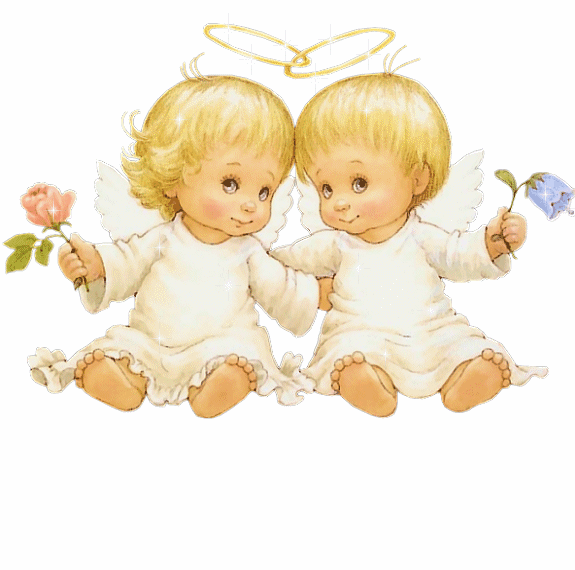 Выполнила: Яковлева Е. А.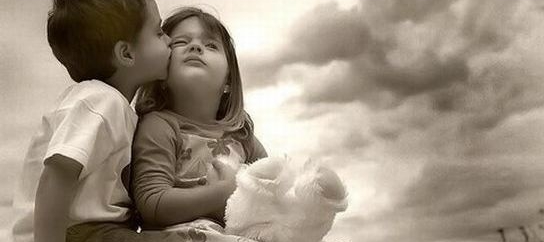 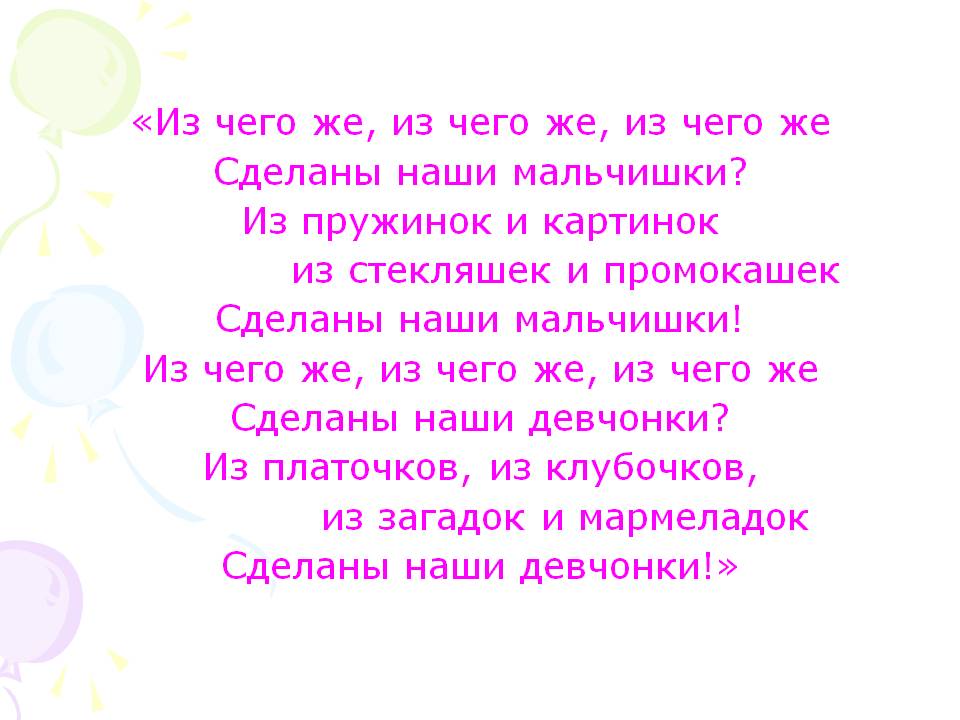 Никогда не забывайте, что перед вами не просто ребенок, а мальчик или девочка с присущими им особенностями восприятия, мышления, эмоций. Воспитывать, обучать и даже любить их надо по-разному. Но обязательно очень любить. Никогда не сравнивайте мальчиков и девочек, не ставьте одних в пример другим: они разные даже по биологическому возрасту - девочки обычно старше ровесников-мальчиков. 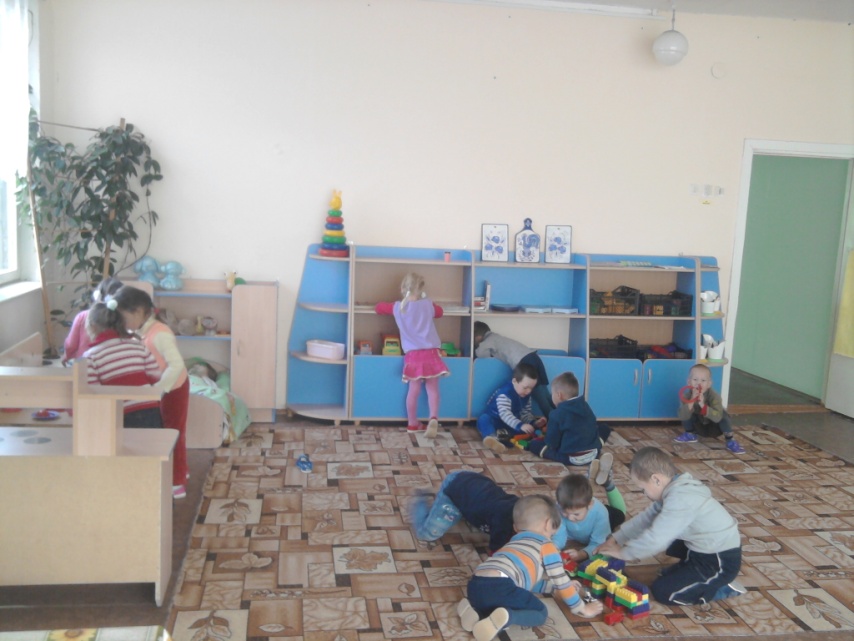 Не забывайте, что мальчики и девочки по-разному видят, слышат, осязают, по-разному воспринимают пространство и ориентируются в нем, а главное - по-разному осмысливают все, с чем сталкиваются в этом мире. И уж, конечно, не так, как мы - взрослые. Помните, что, когда женщина воспитывает и обучает мальчиков, ей мало пригодится собственный детский опыт и сравнивать себя в детстве с ними неверно и бесполезно. Не переусердствуйте, требуя от мальчиков аккуратности и тщательности выполнения вашего задания. Старайтесь, давая задания мальчикам, включать в них момент поиска, требующий сообразительности. Не надо заранее рассказывать и показывать, что и как делать. Следует подтолкнуть ребенка к тому, чтобы он сам открыл принцип решения, пусть даже наделав ошибок. С девочками, если им трудно, надо вместе, до начала работы, разобрать принцип выполнения задания, что и как надо сделать. Вместе с тем, девочек надо постепенно учить действовать самостоятельно, а не только по заранее известным схемам, подталкивать к поиску собственных решений незнакомых, нетиповых заданий. Помните, что мы часто недооцениваем эмоциональную чувствительность и тревожность мальчиков. Если вам надо отругать девочку, не спешите высказывать свое отношение к ней - бурная эмоциональная реакция помешает ей понять, за что ее ругают. Сначала разберите, в чем ее ошибка. Ругая мальчика, изложите кратко и точно, чем вы не довольны, т. к. он не может долго удерживать эмоциональное напряжение. Его мозг как бы отключит слуховой канал, и ребенок перестанет вас слушать слышать. 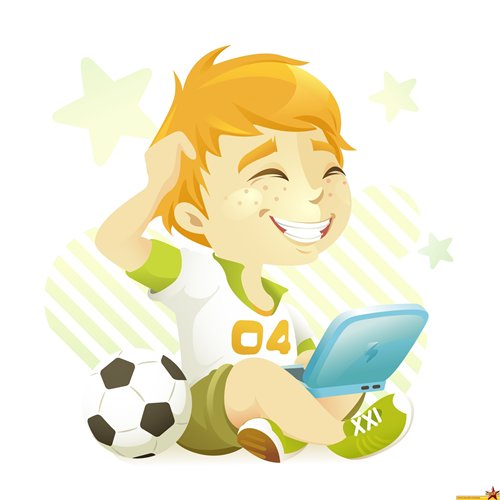 - У мальчиков лучше развито правое полушарие, участвующее в распознавании и анализе зрительных и музыкальных образов, формы и структуры предметов, в сознательной ориентации в пространстве - У мальчиков в дыхании задействованы мышцы брюшного пресса. - Здоровье слабее. Организм хуже сопротивляется болезням. Многие болезни переносятся тяжелее. - Физически сильнее. - Ориентируются на дальнее зрение. - Более подвижны, менее усидчивы, т.к. потребность в движении выше в 4 – 6 раз. В 9 раз чаще страдают от своей гиперактивности. - Смелее. - Труднее обрабатывают информацию, полученную разными полушариями. - Легкие мальчиков по величине больше - Крови на пол литра больше, чем у девочек - Используют в рисунке меньшее количество цветов. Их цветовая гамма менее насыщенная. - Себя зачастую изображают на фоне машин. - Больше внимания при рассказе уделяют действиям. Рассказы отличаются незавершённостью, простотой изложения, традиционностью сюжета. - Более самостоятельны в суждениях, ценят динамические моменты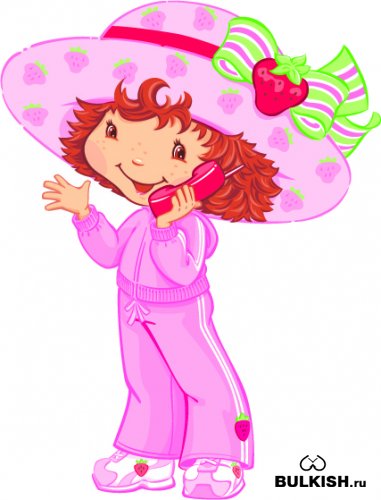 - Лучше развито левое полушарие, обеспечивающее регуляцию речевой деятельности, письма, счета и логического мышления. -Девочки дышат грудью - Большая выносливость. Более крепкое здоровье. - Физически слабее. - Организм лучше сопротивляется болезням. - Меньшая подверженность вредным влияниям внешней среды. - Быстрее утомляются. - Чувствительны к шуму. - Кожная чувствительность выше. - Ориентируются на ближнее зрение. - Менее подвижны. Более усидчивы. - У девочек сердце бьётся быстрее. Поэтому они такие суетливые. - Отдают предпочтение: чёрному, синему, красному, жёлтому, коричневым цветам. - Любят рисовать себя в фате. Рисуют себя с четко выделенными ресницами и ртом, любят прорисовывать взрослые атрибуты. - Речь обычно богаче. Словарный запас обогащается значительно быстрее. - Более детально описывают предметы. Используют сложные предложения в речи. Более эмоциональны. - Уровень литературного развития у девочек выше, чем у мальчиков; они лучше разбираются в отношениях персонажей.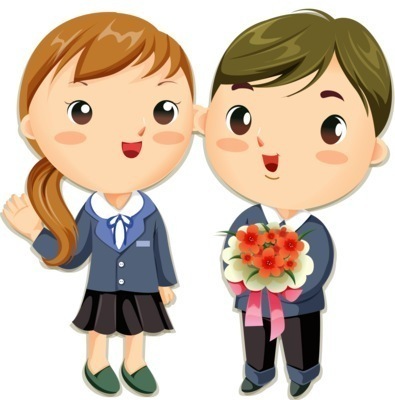 Хорошо запоминают информацию расположенную вертикально. Мало реагируют на эмоциональную сторону речи. Эффективно воспринимают информацию о действиях (все глагольные формы). Адекватно реагируют на положительные и отрицательные оценки их деятельности. Высокая активность умственной работы в условиях дефицита времени. Быстро и легко решают новые задачи, хуже стереотипные. Хорошо воспринимают сложные в логическом плане сюжеты рассказов, всё воспринимают аналитически.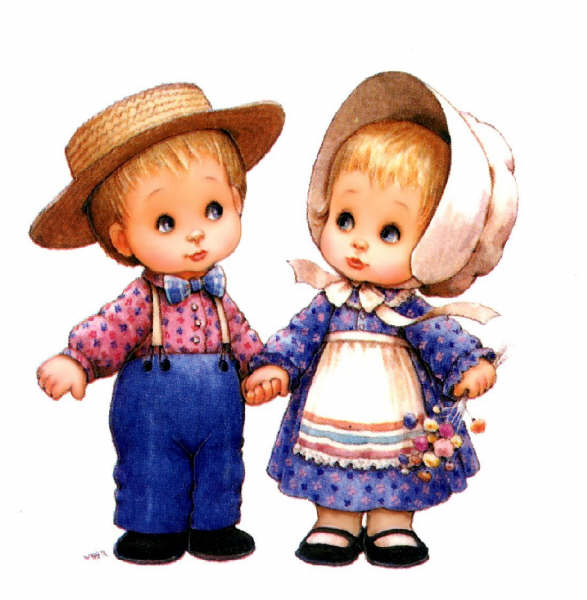 Хорошо запоминают информацию расположенную горизонтально. Для девочек важна эмоциональная окраска оценки, а ни её сущность. Быстро схватывают информацию, но плохо соотносят её с уже имеющейся. Похвала не побуждает их к дальнейшему действию. Внимание и осмысление усиливается при сильно эмоциональной окрашенности материала. Активно отвечают на повторный информативный призыв. В 6-7 лет объём кратковременной памяти больше, чем у мальчиков.Никогда не забывайте, что перед вами не просто ребёнок, а мальчик или девочка с присущими им особенностями восприятия, мышления, эмоций. Воспитывать, обучать и даже любить их надо по-разному. Но обязательно очень любить! Никогда не сравнивайте мальчиков и девочек, не ставьте одних в пример другим: они разные даже по биологическому возрасту – девочки обычно старше ровесников-мальчиков. Не забывайте, что мальчики и девочки по-разному видят, слышат, осязают, по-разному воспринимают пространство и ориентируются в нём, а главное – по-разному осмысляют всё, с чем сталкиваются в этом мире. И уж, конечно, не так, как мы – взрослые. Помните, что, когда женщина воспитывает и обучает мальчиков (а мужчина – девочек), ей (ему) мало пригодится собственный детский опыт и сравнивать себя в детстве с ними – неверно и бесполезно. Не переусердствуйте, требуя от мальчиков аккуратности и тщательности выполнения вашего задания. Старайтесь, давая задания мальчикам, как в детском саду, школе, так и в быту, включать в них момент поиска, требующий сообразительности. Не надо заранее рассказывать и показывать, что и как делать. Следует подтолкнуть ребёнка к тому, чтобы он открыл принцип решения, пусть даже сделав ошибку. С девочками, если им трудно, надо вместе начать работу, разобрать принцип выполнения задания, что и как надо сделать. Вместе с тем, девочек надо постепенно учить действовать самостоятельно, а не только по заранее известным схемам (работу по дому выполнять точно, как мама, в школе решать типовые задачи, как учили на уроке), подталкивать к поиску собственных решений незнакомых, нетиповых заданий. Не забывайте не только рассказывать, но и показывать. Особенно это важно для мальчиков.  Помните, что мы часто недооцениваем эмоциональную чувствительность и тревожность мальчиков.  Если вам надо отругать девочку, не спешите высказывать своё отношение к ней – бурная эмоциональная реакция помешает ей понять, за что её ругают. Сначала разберите, в чём её ошибка. Ругая мальчика, изложите кратко и точно, чем вы недовольны, т.к. он не может долго удерживать эмоциональное напряжение. Его мозг как бы отключит слуховой канал, и ребёнок перестанет вас слушать и слышать.